PMF Template 2.4.1	UMN Application FormFor the position of Project Officer - Education at UMNVERSION: August 2019Personal InformationQualificationsWork ExperienceJob Specific Questions(We strongly encourage you to use your own opinion and words while answering the questions. If your answers are from some other source, please provide the reference)UMN General QuestionsLanguage SkillsComputer SkillsOther Relevant Training/InformationLocation MobilityReferencesPlease provide the names of 2 professional people to give references, one of which must be your current work supervisor/employer. UMN will not approach these referees before informing you.Signatures (If you email the form, please add your electronic signature. If you don’t have an electronic signature, you can leave this blank)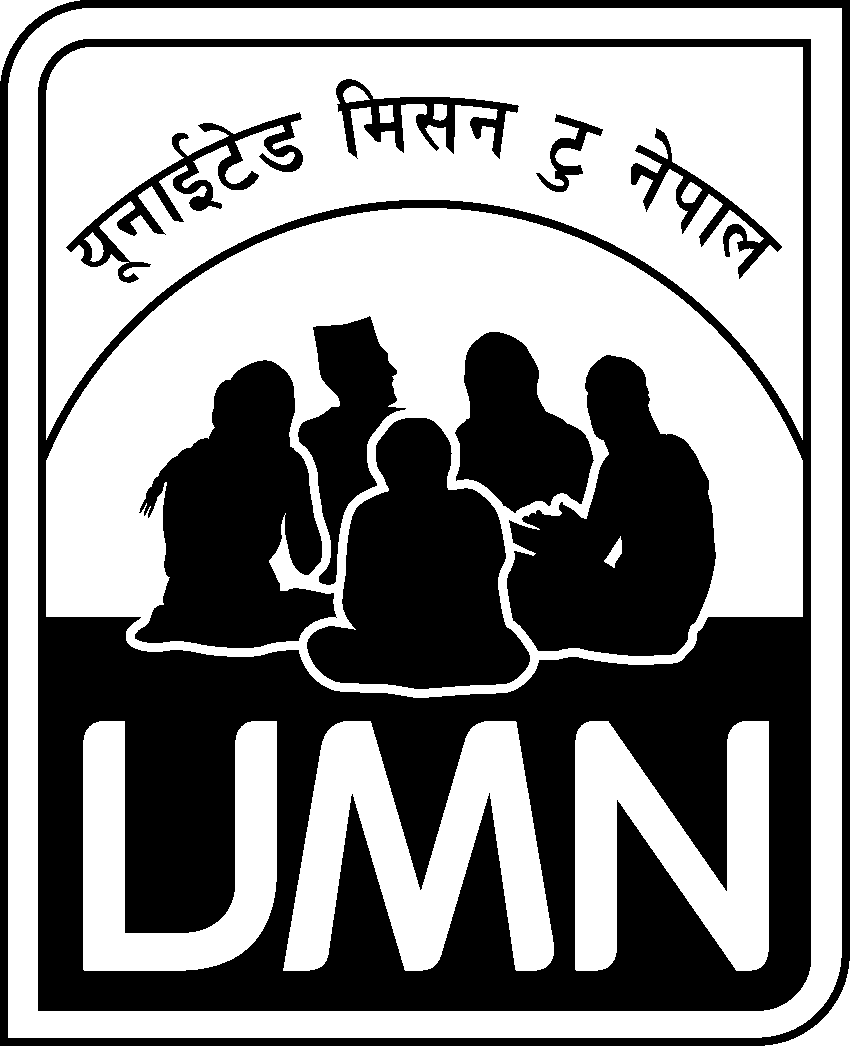 NameGenderDate of birth (AD) (dd/mm/yyyy)AgeMarital statusNationalityPermanent addressEmail addressPostal address (if different)Mobile number (if appropriate)TelephoneLevelSubjectInstitutionDateResultsE.g. BAE.g. Business StudiesE.g. Kathmandu UniversityE.g. 2003-2006E.g. 1st divisionEmployer & LocationStart DateEnd DateJob TitleReason for LeavingReason for LeavingMajor ResponsibilitiesMajor ResponsibilitiesMajor ResponsibilitiesMajor ResponsibilitiesMajor ResponsibilitiesMajor ResponsibilitiesMajor ResponsibilitiesEmployer & LocationStart DateEnd DateJob TitleReason for LeavingReason for LeavingMajor ResponsibilitiesdMajor ResponsibilitiesdMajor ResponsibilitiesdMajor ResponsibilitiesdMajor ResponsibilitiesdMajor ResponsibilitiesdMajor ResponsibilitiesdEmployer & LocationStart DateEnd DateJob TitleReason for LeavingReason for LeavingMajor ResponsibilitiesMajor ResponsibilitiesMajor ResponsibilitiesMajor ResponsibilitiesMajor ResponsibilitiesMajor ResponsibilitiesMajor ResponsibilitiesEmployer & LocationStart DateEnd DateJob TitleReason for LeavingReason for LeavingMajor ResponsibilitiesMajor ResponsibilitiesMajor ResponsibilitiesMajor ResponsibilitiesMajor ResponsibilitiesMajor ResponsibilitiesMajor Responsibilities4.1What are the key five issues of public education in the context of remote districts of Nepal? Considering the scope of I/NGO, explain how those issues can be addressed?4.2Explain your past experiences related to classroom teaching and teachers' professional development. What can an I/NGO do to bring pedagogical transformation in community schools and make teachers motivated towards it?4.3Explain your past experiences of working in quality education? Referring to government policy and priorities for quality education, how will you contribute to improve the quality education in community schools of Nepal?4.4How do you see the scope of 'Education in Emergency (EiE)' in Nepal? Explain your past experiences on EiE working with local governments and community schools.4.5What are the key issues of people including children with disability in Nepal? Explain your past experiences on mainstreaming disability issues/rights at community as well as policy level.5.1Describe a time when you have improved and changed something for the better.Describe a time when you have improved and changed something for the better.Describe a time when you have improved and changed something for the better.Describe a time when you have improved and changed something for the better.5.2In your current (or most recent) job, how did you share information, skills & knowledge with others?In your current (or most recent) job, how did you share information, skills & knowledge with others?In your current (or most recent) job, how did you share information, skills & knowledge with others?In your current (or most recent) job, how did you share information, skills & knowledge with others?5.3Describe a time when you have shown great flexibility in your job, and describe the effect you had.Describe a time when you have shown great flexibility in your job, and describe the effect you had.Describe a time when you have shown great flexibility in your job, and describe the effect you had.Describe a time when you have shown great flexibility in your job, and describe the effect you had.5.4UMN is a Christian development organisation. What do you understand by this, and why are you attracted to working with this organisation?UMN is a Christian development organisation. What do you understand by this, and why are you attracted to working with this organisation?UMN is a Christian development organisation. What do you understand by this, and why are you attracted to working with this organisation?UMN is a Christian development organisation. What do you understand by this, and why are you attracted to working with this organisation?5.5Give a specific example from your past work/life of how you have actively worked to promote gender justice.Give a specific example from your past work/life of how you have actively worked to promote gender justice.Give a specific example from your past work/life of how you have actively worked to promote gender justice.Give a specific example from your past work/life of how you have actively worked to promote gender justice.5.6Choose 2 of the 6 UMN values that you feel to be most important; for each describe a time when you acted in accordance with that value in the workplace. Choose 2 of the 6 UMN values that you feel to be most important; for each describe a time when you acted in accordance with that value in the workplace. Choose 2 of the 6 UMN values that you feel to be most important; for each describe a time when you acted in accordance with that value in the workplace. Choose 2 of the 6 UMN values that you feel to be most important; for each describe a time when you acted in accordance with that value in the workplace. UMN values:UMN values:IntegrityLove and serviceEquity and social justiceInnovation and creativitySpecial concern for poor and marginalised peopleCare for the environmentValue Example 1:Value Example 1:Value Example 2:Value Example 2:LanguageLanguageLevel of spoken competenceLevel of written competence(e.g. basic, intermediate, fluent)(e.g. basic, intermediate, advanced)NepaliNepaliEnglishEnglishOther7.1Please describe your level of computer literacy, stating applications of which you are a competent user.8.1Please detail other relevant training or information which you feel may support your application.8.2Have you ever been convicted of any criminal offences?8.3Please state monthly salary of your present job or most recent job (according to specification under 3).8.4Please state how soon would you be able to start working for UMN if you were offered the post?9.1This job will require regular travel to various locations of Mugu including our other clusters (Bajhang, Dhading, Doti, Kapilvastu, Nawalparasi, Rukum).  Please indicate whether you would be able to make this commitment.9.2Please note below any constraints we should be aware of.NameJob TitleOrganisationContact Information (include postal address, email address & phone number if possible)SignatureDateHow/Where did you learn about this vacancy?